Občinska uprava Občine Rogaška Slatina na podlagi 17., 19. in 94. člena Zakona o splošnem upravnem postopku (Uradni list RS, št. 24/06- UPB2, 105/06 – ZUS-1, 126/07, 65/08, 8/10 in 82/13), 21. člena Zakona o lokalni samoupravi (Uradni list RS, št. 94/07 – UPB, 27/08 – Odl. US: Up-2925/07-15, U-I21/07-18, 76/08 in 100/08 Odl. US: U-I-427/06-9, 79/09 in 51/10), 46. člena Statuta Občine Rogaška Slatina (Uradni list RS, št. 67/17) ter Sklepa o ukinitvi javnega dobra z dne 25.10.2019 sprejetega na 9.  redni seji Občinskega sveta Občine Rogaška Slatina in objavljenega v Uradnem listu RS, št. 14/20 z dne  6.3.2020  izdaja naslednjoUGOTOVITVENO ODLOČBOo ukinitvi statusa javnega dobraNepremičnini, katastrska občina 1165 Drevenik, parc.št. 1235/2 (ID 6853351) pri kateri je v zemljiški knjigi vknjiženo javno dobro, preneha status javnega dobra.Na nepremični iz prejšnje točke pridobi lastninsko pravico Občina Rogaška Slatina, Izletniška ulica 2, 3250 Rogaška Slatina, matična številka: 5883946.Ta ugotovitvena odločba se po pravnomočnosti pošlje zemljiški knjigi zaradi izbrisa zaznambe o javnem dobru.Posebni stroški postopka niso nastali.Obrazložitev:Občinski svet Občine Rogaška Slatina je na svoji 9. redni seji dne 25.10.2019 sprejel sklep, da se pri nepremičnini, navedeni v 1. točki izreka te ugotovitvene odločbe, pri kateri je bilo v zemljiški knjigi vpisano javno dobro, ukine status javnega dobra. Sklep je bil objavljen v Uradnem list RS, št. 14/20 z dne 6.3.2020.Ta ugotovitvena odločba je izdana na podlagi Sklepa o ukinitvi javnega dobra, objavljenega v Uradnem list RS, št. 14/20 z dne  6.3.2020. Sklep o ukinitvi javnega dobra je pričel veljati petnajsti dan po objavi v Uradnem listu, to je dne  21.3.2020.Občinska uprava pošlje pravnomočno ugotovitveno odločbo pristojnemu sodišču, ki po uradni dolžnosti vpiše v zemljiško knjigo zaznambo o ukinitvi javnega dobra.Odločba je izdana po uradni dolžnosti in je po 22. členu Zakona o upravnih taksah (Uradni list RS, št. 106/10- UPB5) takse prosta.S tem je odločba utemeljena.Pravni pouk: Zoper odločbo je dovoljena pritožna županu Občine Rogaška Slatina, Izletniška ulica 2, 3250 Rogaška Slatina  v roku 15 dni od javnega naznanila. Pritožba se vloži pisno ali ustno na zapisnik pri organu, ki je odločbo izdal oziroma se pošlje priporočeno po pošti.    Pripravila:Petra GašparićPodsekretarka                                                                                                                                                                                      	    Marko Drofenik                                                                                                                        Tajnik občineVročiti: objava na oglasni deski Občine Rogaška Slatina, objava na spletni strani Občine Rogaška Slatina, Okrajno sodišče v Šmarju pri Jelšah – zemljiška knjiga, zbirka dokumentarnega gradiva, tu.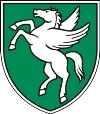 OBČINA ROGAŠKA SLATINAOBČINA ROGAŠKA SLATINAIzletniška ulica 2, 3250 Rogaška SlatinaIzletniška ulica 2, 3250 Rogaška SlatinaT: 03 81 81 700T: 03 81 81 700T: 03 81 81 700F: 03 81 81 724F: 03 81 81 724F: 03 81 81 724E: obcina@rogaska-slatina.siE: obcina@rogaska-slatina.siE: obcina@rogaska-slatina.siwww.rogaska-slatina.siwww.rogaska-slatina.siŠtevilka:  7113-0029/2019Številka:  7113-0029/2019Številka:  7113-0029/2019Številka:  7113-0029/2019Datum:    26.3.2020Datum:    26.3.2020Datum:    26.3.2020Datum:    26.3.2020